Протокол №6засідання педагогічної радивід 11 січня 2022 рокуНіжинської гімназії №3Ніжинської міської ради Чернігівської області Голова педагогічної ради – Пушкіна В.В.Секретар -  Шевченко С.П.Присутні:  40 осіб педагогічного колективу.Порядок денний:Про вибір та замовлення підручників для 9 класу.                  СЛУХАЛИ:Кульбебу Т.В., заступника директора з навчально-виховної роботи, яка інформувала про лист МОНУ № 1/22048-21 від 16 грудня 2021 року «Щодо забезпечення виконання наказів МОН від 30 вересня 2021 року № 1049 (зі змінами) та від 10 грудня 2021 року № 134». Лист містить додатки: 1. Інструктивно-методичні матеріали для здійснення вибору закладами освіти підручників з кожної назви підручника у комплекті з проєктом обкладинки для 9 класу закладів загальної середньої освіти. 2. Графік онлайн-презентацій авторських концепцій підручників, поданих на конкурсний відбір підручників (крім електронних) для здобувачів повної загальної середньої освіти і педагогічних працівників у 2021-2022 роках. 3. Зразок оформлення результатів вибору підручників для 9 класу закладів загальної середньої освіти за фрагментами електронних версій оригінал- макетів підручників. Та звернула увагу на порядок дій ЗЗСО на час конкурсного відбору підручників для учнів 9-х класів. Відзначила, що на засіданнях  методичних об’єднань учителів-предметників педагогами було обговорено зміст, форму, викладу матеріалу в підручниках, що видаватимуться за кошти державного бюджету у 2022 році.ВИСТУПИЛИ:Кульбеба Т.В., заступник директора з навчально-виховної роботи, яка повідомила, що на засіданні методичних об’єднань вчителів-предметників  було вибрано наступні підручники:Замовлення підручників для 9 класу Вибір підручників із предмета «Всесвітня історія»«Всесвітня історія» підручник для 9 класу закладів загальної середньої освіти Гісем О. В., Мартинюк О. О.«Всесвітня історія» підручник для 9 класу закладів загальної середньої освіти Щупак І. Я., Бурлака О. В., Власова Н. С., Піскарьова І. О., Секиринський Д. О.«Всесвітня історія» підручник для 9 класу закладів загальної середньої освіти Полянський П. Б.«Всесвітня історія» підручник для 9 класу закладів загальної середньої освіти Сорочинська Н. М.«Всесвітня історія» підручник для 9 класу закладів загальної середньої освіти Ладиченко Т. В., Лукач І. Б., Подаляк Н. Г.«Всесвітня історія» підручник для 9 класу закладів загальної середньої освіти Васильків І. Д., Островський В. В., Басюк О. Я., Паршин І. Л., Костікова М. І.Мова підручників – українська.Кількість: учнів - 93, учителів -2Альтернатива 5,3,4,1,2.Вибір підручників із предмета «Інформатика»«Інформатика» підручник для 9 класу закладів загальної середньої освіти Морзе Н. В., Барна О. В.«Інформатика» підручник для 9 класу закладів загальної середньої освіти Ривкінд Й. Я., Лисенко Т. І., Чернікова Л. А., Шакотько В. В. «Інформатика» підручник для 9 класу закладів загальної середньої освіти Казанцева О. П., Стеценко І. В.«Інформатика» підручник для 9 класу закладів загальної середньої освіти Бондаренко О.О., Ластовецький В. В., Пилипчук О. П., Шестопалов Є. А.«Інформатика» підручник для 9 класу закладів загальної середньої освіти Коршунова О. В., Завадський І. О., Стасюк З. Р.Мова підручників – українська.Кількість: учнів - 93, учителів -2Альтернатива 1,2,5,4.Вибір підручників із предмета «Історія України»Історія України підручник для 9 класу закладів загальної середньої освіти Гісем О. В., Мартинюк О. О.Історія України підручник для 9 класу закладів загальної середньої освіти Власов В. С., Панарін О. Є., Топольницька Ю. А.Історія України підручник для 9 класу закладів загальної середньої освіти Щупак І. Я., Черкас Б. В., Бурлака О. В., Власова Н. С., Галушко К. Ю., Кронгауз В. О., Піскарьова І. О., Секиринський Д. О.Історія України підручник для 9 класу закладів загальної середньої освіти Сорочинська Н. М.Історія України підручник для 9 класу закладів загальної середньої освіти Пометун О. І., Дудар О. В. Історія України підручник для 9 класу закладів загальної середньої освіти Хлібовська Г. М., Крижановська М. Є., Наумчук О. В.Мова підручників – українська.              Кількість: учнів - 93, учителів -2              Альтернатива 3,5,4,2,1.Вибір підручників із предмета «Основи правознавства»«Основи правознавства» підручник для 9 класу закладів загальної середньої освіти Ратушняк С. П.«Основи правознавства» підручник для 9 класу закладів загальної середньої освіти Філіпенко Т. М., Сутковий В. Л.«Основи правознавства» підручник для 9 класу закладів загальної середньої освіти Наровлянський О. Д.«Основи правознавства» підручник для 9 класу закладів загальної середньої освіти Ремех Т. О., Пометун О. І.«Основи правознавства» підручник для 9 класу закладів загальної середньої освіти Андрусишин Б. І., Берендєєв С. О., Губань Р. В.«Основи правознавства» підручник для 9 класу закладів загальної середньої освіти Васильків І. Д., Кравчук В. М.Мова підручників – українська.Кількість: учнів - 93, учителів -2Альтернатива 2,3,4,6,1Дозамовлення підручників для 9 класу Вибір підручників із предмета «Алгебра»Алгебра підручник для 9 класу закладів загальної середньої освіти Мерзляк А.Г., Полонський В.Б., Якір М.С.Алгебра підручник для 9 класу закладів загальної середньої освіти Прокопенко Н. С., Захарійченко Ю. О., Кінащук Н. Л.Алгебра підручник для 9 класу закладів загальної середньої освіти Істер О. С.Алгебра підручник для 9 класу закладів загальної середньої освіти Тарасенкова Н. А., Богатирьова І. М., Коломієць О. М., Сердюк З. О.Алгебра підручник для 9 класу закладів загальної середньої освіти Бевз Г. П., Бевз В. Г. Мова підручників – українська.Кількість: учнів - 93, учителів -2Альтернатива 3,2,4,1.Вибір підручників із предмета «Англійська мова»«Англійська мова (9-й рік навчання)» підручник для 9 класу закладів загальної середньої освіти Карпюк О. Д.«Англійська мова (9-й рік навчання)» підручник для 9 класу закладів загальної середньої освіти Несвіт А. М.«Англійська мова (9-й рік навчання)» підручник для 9 класу закладів загальної середньої освіти Буренко В. М.Мова підручників – українська.Кількість: учнів - 93, учителів -2Альтернатива 3,1.Вибір підручників із предмета «Біологія»«Біологія» підручник для 9 класу закладів загальної середньої освіти Остапченко Л. І., Балан П. Г., Поліщук В. П. «Біологія» підручник для 9 класу закладів загальної середньої освіти Соболь В. І.«Біологія» підручник для 9 класу закладів загальної середньої освіти Задорожний К. М. «Біологія» підручник для 9 класу закладів загальної середньої освіти Андерсон О. А., Вихренко М. А., Чернінський А. О.Мова підручників – українська.Кількість: учнів - 93, учителів - 2Альтернатива 3,2,1.Вибір підручників із предмета «Географія»Географія підручник для 9 класу закладів загальної середньої освіти Довгань Г. Д., Стадник О. Г.Географія підручник для 9 класу закладів загальної середньої освіти Кобернік С. Г., Коваленко Р. Р.Географія підручник для 9 класу закладів загальної середньої освіти Бойко В. М., Дітчук І. Л., Заставецька Л. Б.Географія підручник для 9 класу закладів загальної середньої освіти Пестушко В.Ю., Уварова Г.Ш., Довгань А.І.Географія підручник для 9 класу закладів загальної середньої освіти Гільберг Т.Г., Паламарчук Л.Б., Совенко В.В.Мова підручників – українська.Кількість: учнів - 93, учителів -1Альтернатива 3,5,2,4.Вибір підручників із предмета «Геометрія»Геометрія підручник для 9 класу закладів загальної середньої освіти Мерзляк А. Г., Полонський В. Б., Якір М. С.Геометрія підручник для 9 класу закладів загальної середньої освіти Істер О. С.Геометрія підручник для 9 класу закладів загальної середньої освіти Бурда М. І., Тарасенкова Н. А.Геометрія підручник для 9 класу закладів загальної середньої освіти Єршова А. П., Голобородько В. В., Крижановський О. Ф., Єршов С. В.Геометрія підручник для 9 класу закладів загальної середньої освіти Бевз Г. П., Бевз В. Г., Владімірова Н. Г.Мова підручників – українська.Кількість: учнів - 93, учителів -2Альтернатива 2,4,1,3.Вибір підручників із предмета «Зарубіжна література»Зарубіжна література підручник для 9 класу закладів загальної середньої освіти Міляновська Н. Р.Зарубіжна література підручник для 9 класу закладів загальної середньої освіти Ніколенко О. М., Зуєнко М. О., Стороха Б. В.Зарубіжна література підручник для 9 класу закладів загальної середньої освіти Ісаєва О. О., Клименко Ж. В., Мельник А. О., Бицько О. КЗарубіжна література підручник для 9 класу закладів загальної середньої освіти Волощук Є. В., Слободянюк О. М.Зарубіжна література підручник для 9 класу закладів загальної середньої освіти Ковбасенко Ю. І., Ковбасенко Л. В.Зарубіжна література підручник для 9 класу закладів загальної середньої освіти Кадоб'янська Н. М., Удовиченко Л. М.Мова підручників – українська.Кількість: учнів - 93, учителів -2Альтернатива 1,5,2,6,3.Вибір підручників із предмета «Мистецтво»Мистецтво підручник для 9 класу закладів загальної середньої освіти Гайдамака О. В.Мистецтво підручник для 9 класу закладів загальної середньої освіти Масол Л. М.Мова підручників – українська.Кількість: учнів - 93, учителів -1Альтернатива 2.Вибір підручників із предмета «Німецька мова»«Німецька мова (5-й рік навчання)» підручник для 9 класу закладів загальної середньої освіти Сотникова С. І. «Німецька мова (5-й рік навчання)» підручник для 9 класу закладів загальної середньої освіти Басай Н. П. «Німецька мова (5-й рік навчання)» підручник для 9 класу закладів загальної середньої освіти Сидоренко М. М., Палій О. А.Мова підручників – українська.Кількість: учнів - 93, учителів -2Альтернатива 3,2.Вибір підручників із предмета «Основи здоров’я»«Основи здоров’я» підручник для 9 класу закладів загальної середньої освіти Бех І. Д., Воронцова Т. В., Пономаренко В. С., Страшко С. В.Основи здоров’я підручник для 9 класу закладів загальної середньої освіти Гущина Н. І., Василенко С. В., Колотій Л. П. Основи здоров’я підручник для 9 класу закладів загальної середньої освіти  Тагліна О. В. Основи здоров’я підручник для 9 класу закладів загальної середньої освіти  Поліщук Н. М.Основи здоров’я підручник для 9 класу закладів загальної середньої освіти Бойченко Т.Є., Василашко І.П., Гурська О.К, Коваль Н. С.Мова підручників – українська.Кількість: учнів - 93, учителів -2Альтернатива 2,3,4,5.Вибір підручників із предмета «Укаїнська література»Українська література підручник для 9 класу закладів загальної середньої освіти Авраменко О. М.Українська література підручник для 9 класу закладів загальної середньої освіти Коваленко Л. Т.Українська література підручник для 9 класу закладів загальної середньої освіти Борзенко О. І., Лобусова О. В.Українська література підручник для 9 класу закладів загальної середньої освіти Слоньовська О. В., Мафтин Н. В., Вівчарик Н. М., Курінна Н. С., Шевчук Л. Т.   Мова підручників – українська.Кількість: учнів - 93, учителів -3Альтернатива 4,1,3.Вибір підручників із предмета «Українська мова»Українська мова підручник для 9 класу закладів загальної середньої освіти Заболотний О. В., Заболотний В. В.Українська мова підручник для 9 класу закладів загальної середньої освіти Авраменко О.М., Борисюк Т.В., Почтаренко О.М.Українська мова підручник для 9 класу закладів загальної середньої освіти Глазова О. П.Мова підручників – українська.Кількість: учнів - 93, учителів -3Альтернатива 3,2.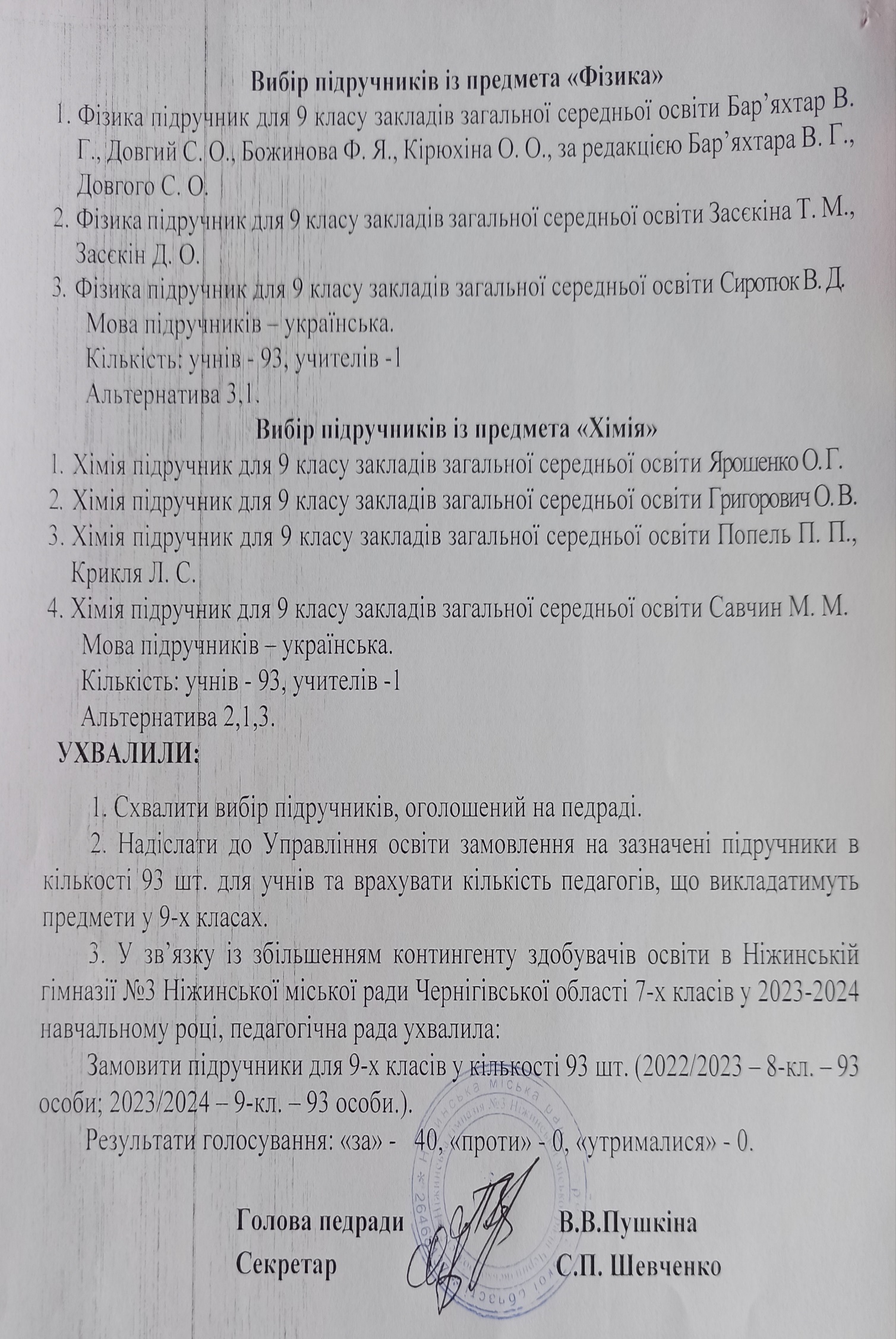 